Forældremøde U6 MixDET SKAL VÆRE SJOVT AT GÅ TIL FODBOLD!Information fra Ungdomsudvalget (UU)Den gode tone på og omkring banen – og det er trænerne (Holdleder eller anden på dagen ansvarshavende person) Årgangs ansvar ved arrangementer i klubben: Det drejer sig primært om 3-boldstævnet (såfremt Mejrup-fodbold igen skulle få det tildelt af DBU (hvilket vi forventer) samt til gallafesten – begge arrangementer i efteråret så nærmere information nå vi kommer dertil.Indmeldelse under afdelingen via hjemmesiden: indmeldelse-mejrup-fodboldNår spilleren er indmeldt knyttes spilleren til det rigtige hold, og i er klar til at modtage informationer via DBU kampklar (kan både tilgås via web (www.mit.dbu.dk eller app’en ”Fodbold” fra DBU))Det er også via www.mit.dbu.dk at der kan oprettes et login som kan bruges som forældrelogin hvor flere børn kan knyttes til via stedfortræderfunktionen (se senere).Træningstider OBS: ændret i forhold til hvad der først blev udmeldtTorsdag kl. 16.15-17.30Vi vil dog gerne bede forældre, der ikke er tilstede under træningen være tilbage kl. 17.15 (og det er helt ok, ikke at blive hængene hele træningen), så hvis der ikke er mere i drengene/pigerne, at vi kan stoppe efter en times god fodbold.Hjælpeteam – til træning Vi vil gerne høre om der er et par fædre/mødre der vil være villige til at træde til og hjælpe til ved træningerne, hvis en i trænerteamet skulle være forhindre. Vi er pt 28 tilmeldte, og der kommer nok lidt ekstra til – når de sidste bliver meldt ind. Og her er det bare et minimum med 3 mand til at gennemføre træningen ordentligt. Vi skal nok stå for planlægningen – men en hjælpende hånd til at stå ved en station, give trøjer på, binde snørebånd osv. vil være en stor hjælp.Hvis nogen har tid og lyst til mere permanent at være hjælper, ville det også være rartSend mig en SMS/mail (28701044 eller runeeie@gmail.com).Kampe/træningHusk at spise før kamp/træning, så der er energi til at det bliver en god oplevelseHusk en fyldt drikkedunkHusk tøj efter vejret!Solen kan godt skinne når man tager hjemmefra og så bliver koldt eller regn senere.Husk at være omklædt og klar til træningsstart på banen.Kampklar (kommunikation)Den primære kommunikationskanal vil være kampklar: derfor vigtigt at holdes sig opdateret her – OBS: der kan gå et par dage til man har adgang, fra man er blevet indmeldt – da man manuelt skal tildeles det korrekte hold.Når det er sagt har vi oprettet en facebookgruppe (Mejrup Fodbold årgang 16: https://facebook.com/groups/718886035975569/ ) primært til nice-to-know information og intern forældresnak.  Alle er automatisk tilmeldt træning – så Husk afbud til træning – gerne i god tid – så er det nemmere at lave en god træningsaften.Meld ”Til rådighed” eller ”Frameld” til kampe i god tid. Hold til kampe udtages som oftest i ugen før kampene skal spilles.Der oprettes efterfølgende kampaktiviteter, hvor vi trænere tildeler pladser på hold, så man kan se at man er på hold, hvem man skal spille med og kamptider.Vi forsøger at tilmelde hold så alle kan komme med – kan det ikke lade sig gøre af den ene eller  årsag, rotere vi så alle får mulighed for at komme afsted på skift.Vejledning til Kampklar for spillere og forældre: kampklar-til-spillere-og-foraeldre.   Ellers spørg, så skal vi forsøge vores bedste 😊Kontaktperson (eget login), så enten begge forældre kan følge med eller man kan styre mere end 1 barn, med kun ét login. Uden at skulle logge ind/ud hele tiden. Kampklar-bliv-kontaktperson (man kan godt bruge samme e-mail adresse til eget login, som man har brugt til sit barns login)Notifikationer: Slå til/fra under indstillinger, hvilke og hvordan de skal modtages (push/e-mail) Så I får besked når I er udtaget til kamp/opgaver el. får beskeder.Eksempler på opgaver som man kan byde ind på: kampleder/dommer, kørsel, tøjvask, div. forplejning mm: Byd rigtigt gerne ind (så slipper vi for at skulle uddelegere og lave turnusplaner eller lignende) og ikke kun trøjevask/kørsel – men også dommer/kamplederKørsel: Når i byder ind på kørsel og angiver antal pladser: Antal pladser = antal spillere incl. eget barn (da eget barn jo er indregnet i de pladser vi skal have dækket)Mulighed for at kommentere på aktiviteter, både til holdet og kun trænerteam(HUSK notifikationer, så I kan se at nogen skriver/besvarer)Finde kontaktoplysninger på andre spillere – både på holdet og på den enkelte aktivitet. Til hvis man f.eks. skal finde en afløser til kørsel.Mødetid - ses desværre ikke på aktivitetsoversigten. Klik ind på kampen. Kampkalender (OBS: Væsentlige ændringer fra 1. version / info på mødet)Her i foråret vil vi gerne ud til et par småturneringer.Der ligger nogle hverdagskampe/turneringer i DBU-regi - men for U6 ligger de desværre torsdag onsdag, og vil konflikte med vores træning, hvorfor vi har valgt kun at prioritere at deltage i 2: d. 4. maj, 1. juni (måske også 15. juni.)3 kampe af 10 min – fra 17.30-18.30: placering udmeldes efter tilmeldingVi har fortsat træning dagen efter – hvis de der har været til kamp har behov for en hviledag – så giv plads til det – det skal være en god oplevelse at komme til fodbold, men de er mere end velkomne (husk besked i kampklar så snart i ved det)Desuden er der et 3-boldstævne - også i DBU-regi dbu-3-bold-tour som vi gerne ville give børnene mulighed for at deltage i.Det nærmeste og mest aktuelle ligger d. 12. juni.  Vi får dog brug for nogle forældre der vil tage ansvaret for denne turnering, da trænerteamet alle er forhindret.Det vil kræve en ansvarlig forælder pr. 4-5 børn - vi skal nok stå for tilmelding osv. Men som i kan læse via ovenstående link, vil der være sjove aktiviteter på pladsen til spillerne såvel som søskende og andet godtfolk - så det kan nemt gøres til en familie-ting.Meld tilbage til os via kampklar ved at vælge opgaven ”Holdleder”, hvis I kunne tænke jer at stå for at give børnene denne mulighed. Alternativt send mig en SMS (28701044) – vi er også selv ved at vænne os til systemet, så der kan være funktioner vi ikke får sat rigtigt opKlar til tilmelding i Kampklar fra i dag…Socialt fællesskab / arrangementerFælles spisning i Café Gunnar - Mejrup Kultur- & Fritidscenter i forbindelse med en træning i foråret – vi vil melde en dato ud – vil blive lagt i forbindelse med en torsdagstræning her i foråret.Fodboldgolf ved Play-Time Vesterhavets Fodboldgolf ved Ulfborg.har vi fået muligheden for – men har vi som trænerteam ikke valgt at prioritere? Fodboldskole uge 26 LINKDet er en fantastisk mulighed for et par sjove fodbolddage: U6 er det 3 dage – man-ons.Henvend jer altid til en af trænerne, hvis I har spørgsmål til noget, eller hvis der er noget vi skal vide.Vi ses på sidelinjen ⚽Mvh Rune, Asbjørn og AllanØvrig information om klubrabatter Tilbud fra FCM om billige billetter, hvor man samtidig støtter Mejrup Fodbold:Kom til Superligafodbold for kun 75 kr. pr. billet, 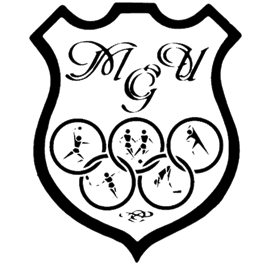 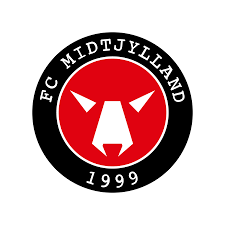 hvoraf 25 kr. går til vores klub. Få en eller flere rabatkoder i FCM Klubsamarbejdets Fordelsklub, og benyt dem i FCMs billetsalg.Hvis du allerede er registreret som bruger på FCM Klubsamarbejdets hjemmeside – følg denne guide:Gå til www.fcmklubsamarbejdet.dkLogin øverst i højre hjørneTryk på ”Fordelsklub” i venstre side af skærmen (den første gang du logger ind skal du under ”Mine oplysninger” vælge en støtteklub)Hent og kopier en rabatkode pr. billetGå til billetsalg.fcm.dk – køb din(e) billet(ter) – brug din(e) rabatkode(r)Er du ikke oprettet som bruger på FCM Klubsamarbejdets hjemmeside – følg denne guide:Gå til www.fcmklubsamarbejdet.dk/fordelsklubUdfyld formularen og tryk på ”opret bruger”LoginTryk på ”Fordelsklub” i venstre side af skærmenHent og kopier en rabatkode pr. billetGå til billetsalg.fcm.dk – køb din(e) billet(ter) – brug din(e) rabatkode(r)